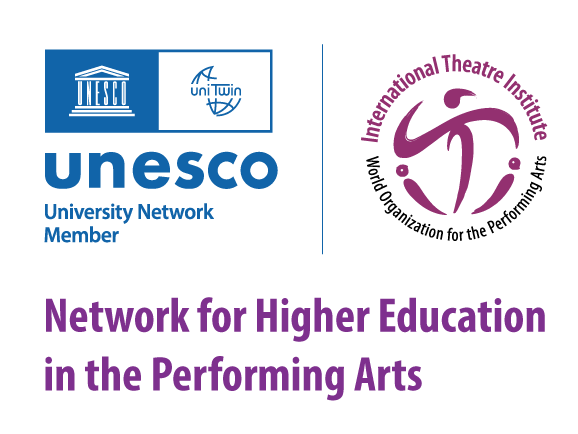 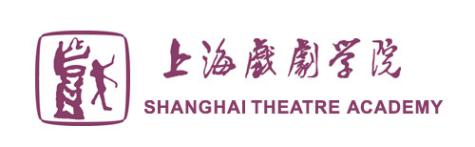 ITI/UNESCO国际表演艺术高等院校联盟“一带一路”国家传统表演艺术展演暨学术研讨会申请表APPLICATION OF “BELT AND ROAD” TRADITIONAL PERFORMING ARTS FESTIVAL AND INTERNATIONAL SYMPOSIUMBy Shanghai Theatre Academy and ITI/UNESCO Network for Higher Education in the Performing Arts2023年10月15日-21日15th to 21st October, 2023申请学校名称Name of your school______________________________________________________学校简介An introduction to your school (100字以内in 100 words or less) ____________________________________________________________________________________________________________________________________________________________________________________________________________________________________________________________________________________联系人Contact Person:_______________________________邮箱Email:________________________________________手机Mobile Number:________________________________演出信息表PRODUCTION INFORMATION FORM剧名Title of Production:________________________________________________________________视频下载链接Downloadable link to recorded Production Material:(小于2G No larger then 2G)________________________________________________________________演出时长Total running time: (控制在60分钟左右Should be around 60 minutes)________________________________________________________________演出语言Language(s) used:（受邀后需提供英语字幕subtitles needed if your performance is selected）________________________________________________________________剧情简介Short synopsis of the production: (150字以内In 150 words or less)____________________________________________________________________________________________________________________________________________________________________________________________________________________________________________________________________________________演出团成员信息Please list the members of your production(包含一名学术会议参与者Include one participant for the symposium):附件Attachement：请在邮件中附上贵校高清的标志性照片，以便宣传。例如:建筑物的正面、学校正门、雕像、校园等Please attach in the email high-resolution iconic photos of your school for the publicity. e.g. a facade or a building, an arch, a gate, a statue, the fields, etc.请在邮件中附上3张高清的演出照片Please attach in the email your three HD production photosS/NNameGenderRole in the teamOccupation1Eg. Jones MLeader/ Keynote speakerLecturer2Eg. Jones MPerformerStudent345678